Open blank document and check that the document is in “proteomics” mode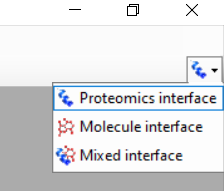 Settings -> peptide settingsDigestion tab: Add a “No Enzyme” option in the enzyme drop down list, where it ‘cleaves’ at A, unless followed by ARNDCQEGHILKMFPSTWYVFor background proteome, import a FASTA file with human amelogenin protein sequencesLibrary tab: build a new library by adding DAT files from Mascot searched data (export Mascot identifications as DAT files and load into Skyline)Modifications tab: unselect carbamidomethyl, and add an oxidation of methionine modificationSettings -> transition settingsFull-scan tab: in the MS/MS filtering section, select DDA as acquisition method, and TOF as product mass analyzerEdit->insert->peptidesIn the columns, type inSMIRPPY | AMELYSIRPPYPSYG | AMELXSIRPPYPSYGYEPMG | AMELXThese peptides should now appear in the targets windowThis can then be exported as a transition list which creates an excel spreadsheet with all of the transitions Skyline will scan for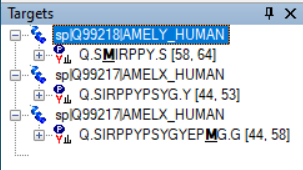 File->import->results, click ok. You can then load in spectral data